４障福第259360号令和４年９月２０日障害福祉サービス事業所等　管理者　様香川県健康福祉部障害福祉課長令和４年度　通所系障害福祉サービス等事業所における感染症対策研修会の開催についてこの度、障害福祉サービス等事業所の従業者の方を対象に、感染症の予防及び拡大防止のために必要な知識と技術を身に着け、従業者の指導が行えるような人材を養成することを目的として、下記のとおり研修会を開催することとしましたので、通知します。記１　研修日時及び内容等　　　　日　　　時：第１回　令和４年１０月１３日（木）午前１０時～正午第２回　　　　　１０月２０日（木）午前１０時～正午第３回　　　　　１０月２５日（火）午前１０時～正午※　同じ内容の研修を３回に分けて実施します。いずれか希望する回に参加してください。※　会場の座席数に限りがありますので、御希望に添えない可能性があります。申込多数の場合は、同一事業所・同一法人からの参加者を限定するなどの調整を行います。　　内　　　容：講義　感染対策の基本について　　　　　　　　演習　吐物処理・個人防護具の着脱・手指衛生について　　対象事業所：生活介護、自立訓練、就労移行支援、就労継続支援、障害児通所支援　　形　　　式：集合研修　　場　　　所：四番丁スクエア（高松市番町一丁目５番１号　旧四番丁小学校）　　　　　※お車でお越しの場合は、香川県庁地下駐車場、香川県番町地下駐車場（高松高校地下）及び近隣のコインパーキングを御利用ください。
　香川県庁地下駐車場をご利用の場合は1時間無料になります。
　香川県番町地下駐車場（高松高校地下）を御利用の場合は、県庁本館１階及び東館1階の受付に設置されている割引認証機に、駐車カードを通していただくと、１時間無料になります。２　講師・かがわ総合リハビリテーションセンター　医療安全管理者・ICN　門田　弘光　氏３　受講申込受講希望の事業所は、令和４年１０月４日（火）までに、電子申請システムの入力指示に従って申し込んでください。https://s-kantan.jp/pref-kagawa-u/offer/offerList_detail.action?tempSeq=3078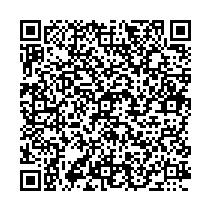 ４　当日持参物　　貴事業所で普段使用している吐物処理セットがありましたらお持ちください。　　講師から具体的なアドバイスをしてもらうほか、参加者同士の情報交換に使用します。５　注意事項　・今後の新型コロナウイルス感染症の状況によっては、研修を中止する場合がありますので、御注意ください。変更の際は、ホームページ上でお知らせしますので、受講前には必ず御確認ください。・感染症予防のため、当日朝の体温や風邪症状の有無について確認させていただき、症状等によってはお断りする場合がありますので予めご了承ください。５　問い合わせ先　香川県健康福祉部障害福祉課　髙岡・荻田TEL ０８７－８３２－３２９３※高松市健康福祉局障がい福祉課と合同で開催します。